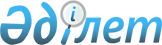 О проведении конкурса путем двухэтапных процедур по продаже государственных долей участия в уставных капиталах товариществ с ограниченной ответственностью "АЭС Усть-Каменогорская ГЭС" и "АЭС Шульбинская ГЭС"
					
			Утративший силу
			
			
		
					Постановление Правительства Республики Казахстан от 9 февраля 2021 года № 37. Отменено постановлением Правительства Республики Казахстан от 16 марта 2023 года № 223.
      Сноска. Отменено постановлением Правительства РК от 16.03.2023 № 223.
      В соответствии с пунктом 1 статьи 103 Закона Республики Казахстан от 1 марта 2011 года "О государственном имуществе" Правительство Республики Казахстан ПОСТАНОВЛЯЕТ:
      1. Комитету государственного имущества и приватизации Министерства финансов Республики Казахстан в установленном законодательством Республики Казахстан порядке провести конкурс путем двухэтапных процедур по продаже 100 (сто) процентов государственных долей участия в уставных капиталах товариществ с ограниченной ответственностью "АЭС Усть Каменогорская ГЭС" и "АЭС Шульбинская ГЭС" участнику, предложившему наивысшую цену.
      2. Настоящее постановление вводится в действие со дня его подписания.
					© 2012. РГП на ПХВ «Институт законодательства и правовой информации Республики Казахстан» Министерства юстиции Республики Казахстан
				
      Премьер-МинистрРеспублики Казахстан 

А. Мамин
